Муниципальное автономное  общеобразовательное учреждение«СОШ № 2 имени Михаила Ивановича Грибушина» города КунгураКонспект занятия для ребенка-билингва 2 классаТема: Речь. Предложение. Слово.Учитель-логопед МАОУ «СОШ №2 им.М.И. Грибушина» Панькова Лариса Викторовна Кунгур2020Тема: Речь. Предложение. Слово.Класс 2, вид билингвизма: таджикскийПрограмма: АООПЦель: уточнение понятия слова как части предложения, развитие словарного запаса.Задачи: Образовательные:уточнить понятие слова как части предложения;показать, как слова в предложении связаны по смыслу и грамматически;Развивающие:развивать умение отвечать на вопрос полным предложением;развивать умение составлять предложение по картинке;развивать языковое чутье при работе с предложениями, слуховое внимание;активизировать глагольный и предметный словарь;развивать слуховое внимание;развивать мелкую моторику.Воспитательные:Воспитывать доброжелательное отношение к логопедическим занятиям.Оборудование: настенное зеркало; картинка для составления предложения.Ход занятия.Организационный момент.Логопед: Здравствуй, Мухаммад.Ребёнок: Здравствуйте.Л: Ты готов заниматься?Р: Да, я готов заниматься.Л: Садись перед зеркалом, рядом со мной. Артикуляционная гимнастика.Л: Для начала, мы выполним гимнастику для губ и язычка. При выполнении упражнений, смотрим на себя в зеркало и проверяем, правильно ли мы делаем. Повторяй за мной!Упражнения для губ:«Улыбочка», «Трубочка», «Окошко», «Улыбочка – трубочка – окошко» (5 раз).Упражнения для язычка:«Блинчик», «Иголочка», «Желобок», «Вкусное варенье», «Чашечка», «Грибок», «Гармошка».Каждое упражнение ребенок выполняют 3-5 раз.Л: Молодец, Мухаммад, хорошо выполнил гимнастику для губ и язычка, теперь они готовы работать.Основная часть.А) Повторительная беседа.Л: А сейчас вспомним, о чем мы говорили на прошлом занятии. Что такое наша речь? Р: Наша речь – это разговор, вопрос, рассказ.Л: Молодец! Из чего состоит наша речь? Р: Наша речь состоит из предложений.Л: Правильно! Как стоят предложения в рассказе? Р: Предложения в рассказе стоят по порядку.Л: Верно. Как они связаны между собой в рассказе? Р: Они связаны между собой по смыслу.Л: Хорошо, умничка! Из чего состоят предложения? Р: Предложения состоят из слов.Л: Правильно! Как стоят слова в предложении? Р: Слова в предложении стоят по порядку.Л: Отлично, молодец! Как они связаны между собой? Р: Они связаны между собой по смыслу.Л: Хорошо, умничка! Как пишутся слова в предложении? Р: Слова в предложении пишутся раздельно.Л: Молодец, на все вопросы ответил.Б) Дидактическая игра «Закончи предложение».Л: Я буду читать предложение, но в нем будет не хватать одного слова. Тебе нужно его добавить.Поспели спелые … (груши, вишни)Все дети первого сентября идут в … (школу)В саду растут … (яблоки, сливы)Осенью с деревьев опадают … (листья)Сегодня на улице хорошая … (погода)Спортсмен выиграл сегодняшнее … (соревнование)Молодец, справился с заданием!В) Составление предложений по схеме. Ответы на вопросы.Л: Мухаммад, а теперь посмотри на доску. Что тут нарисовано? Р: Нарисована схема.Л: Молодец! А что означает уголок? Р: Начало предложения пишу с заглавной буквы.Л: Умничка! Сколько слов в этом предложении? Р: В этом предложении 2 слова.Л: Правильно. Тебе нужно сейчас ответить на мои вопросы предложением из двух слов. Понятно задание? Р: Да.Л: Кто учит? Р: Учитель учит.Л: Кто строит? (Строитель строит)Что гремит? (Гром гремит)Что делает ребенок? (Ребенок играет)Что делает охотник? (Охотник охотится)Что делает повар? (Повар варит)Молодец, справился с заданием!Пальчиковая гимнастика.Л: А сейчас потренируем пальчики, сделаем пальчиковую гимнастику.«Кулачки», «Крючки», «Замок», «Стряхнули капельки водички», «Пальчики здороваются».Логопед демонстрирует правильное выполнение упражнений.Основная часть (продолжение).Г) Составление предложения по картинке. Составление схемы предложения.Логопед показывает ребенку картинку.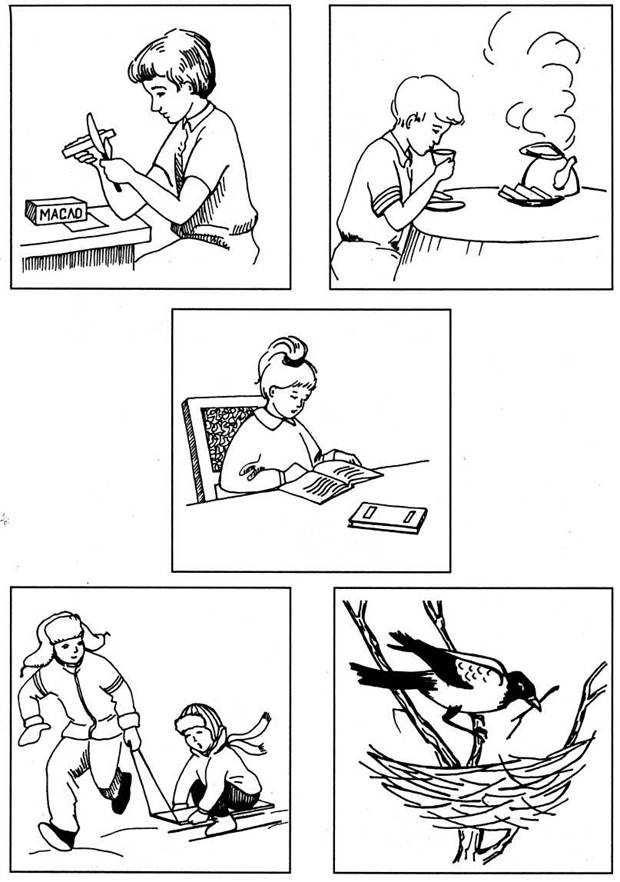 Л: Что здесь нарисовано? Р: Девочка читает книгу.Л: Правильно. Давай составим схему этого предложения.(Ребенок чертит схему в тетради, логопед – на доске.)Л: С чего начинаем чертить предложение? Р: С уголка.Л: Что значит уголок? Р: Начало предложения, пишем с большой буквы.Л: Правильно! Что поставим в конце предложения? Р: В конце предложения поставим точку.Л: Что означает точка? Р: Точка означает конец предложения.Л: А стрелочка?  Р: Стрелочка показывает понижение голоса.Л: А как мы отделяем слова на схеме? Р: Ставим пробел.Л: Какое первое слово в этом предложении? Р: Первое слово – девочка.Л: Какое третье слово? Р: Третье слово – книгу.Л: А какое слово стоит между словами девочка и книгу? Р: Между этими словами стоит слово «читает».Д) Дидактическая игра «Если слово – хлопнем, если предложение – топнем».Л: Тебе нужно хлопнуть, если услышите слово, а если услышите предложение, то топните.Грибы. Я люблю осень. Красиво. День. Какая хорошая погода. Листья. Сейчас рано темнеет. Утром нужно идти в школу.Итог занятия.Л: Что мы сегодня узнали на занятии?(Ответ ребенка)Л: Отлично. За хорошее выполнение каждого задания я даю тебе треугольник. Молодец, мы хорошо позанимались. До свидания, Мухаммад!Р: До свидания!Литература:Фотекова Т.А., Ахутина Т.Д. Дианостика речевых нарушений школьников